Bon de commande        Pochette : Murmure de la forêt    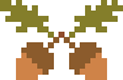 Pochette cartonnée : contenant 14 diagrammes + 1 marque-page avec son diagramme Présentée lors du 4° festival de la broderie du club Jura Point de Croix les 21 et 22 mai 2022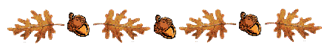 Tirage limité à 250 exemplairesMerci de retourner ce document rempli et accompagné de votre règlement :par  chèque :  à l'ordre de Jura Point de Croix  à l'adresse suivante :Jura Point de Croix   3 F rue Marcel Aymé   39100 Dolepar  virement bancaire :  sur le compte de l’association Jura Point de Croix   ( nous prévenir par mail )                                    N° IBAN  FR76 1080 7000 4262 0198 2062 072     BIC  CCBPFRPPDJNPrix de la pochette complète :  16,00 €Votre commande sera traitée après réception du chèque qui sera encaissé à partir du lundi 23 mai.Vous pourrez récupérer votre pochette : soit au festival les 21 et 22 mai ou alors la recevoir par la poste : frais de port d'un montant de 4,00 € pour la France  et  8,00 € pour l'Europe.Merci de préciser :          OUI retrait sur place à Dolexpo                               NON envoi par la poste NOM :  Prénom :  Adresse :  Téléphone :  Email : 